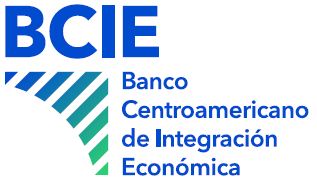 Bid Evaluation Report Format for Procurement of WorksPublic Competition One Stage – One Envelope(Without Prequalification)PrefaceBased on the update of the Norms for the Application of the Procedures for Procurement of Goods, Works, Non-Consulting Services and Consulting Services with the Central American Bank for Economic Integration Resources (PRE-40-2021), this document has been prepared and contains the standard guidelines for the preparation of the bid evaluation report of the Bidding process; it has been elaborated from the procedure of One Stage - One Envelope established in the Standard Bidding Document for the Contracting of Works. This document is intended to guide the Executing Agencies in the process of evaluating the bids received through an International Public Bidding (IPB), subject to prior or post review by the Bank. In addition, it may be useful to the Executing Agencies, with the appropriate modifications, for the evaluation of bids in accordance with the Procedures of National Public Bidding (NPB). General InstructionsThe evaluation forms included in this document show step by step the procedure to evaluate bids received through an IPC. In all cases, the bidding and evaluation procedures described in the Instructions to Bidders (ITBs) of the bidding documents must be followed. The evaluation forms included in this document are based on the ITBs, as well as the Bid Data, which conform to such Instructions and provide specific information about the contracts.The evaluation and the respective report do not necessarily have to be extensive. Bids for Works procurement can be evaluated quickly and practically. The forms must accompany, without exception, the evaluation report, but may be modified to adjust it to the specific requirements of the bidding documents. The report should include several annexes explaining the details of the assessment or specifically indicating the controversial expressions or figures that may be in the bid. Extensive use should be made of cross-references as well as references to relevant clauses in the bidding documents. Special mention should be made to contracts grouping together several smaller contracts ("lots") which can be awarded jointly to a single bidder or as subsets of one or more lots to several bidders. In such cases, the evaluation of bids must be made separately for each lot. The contracting party must study these forms during the preparation of the project to properly estimate the managerial and administrative conditions necessary for the examination of the bids. Bank staff is available to explain the procedures, including any modifications necessary to evaluate bids submitted in bidding documents other than those that currently exist. Texts marked in red and italics have the sole purpose of guiding the Contracting Party on the text that should appear in its place.Bid Evaluation Report Format for Procurement of Works Public Competition One Stage – One Envelope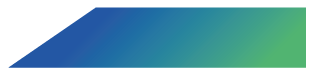 July, 2021Table of ContentI.	Bids Evaluation Report	5A.	Evaluation Report Presentation	5B.	Background	5C.	Procurement Process	5D.	Evaluation of Bids	9E.	Recommendation of the most convenient bid	12II.	Tables of the Evaluation Report	13A.	Table No. 1: Identification	13B.	Table No. 2: Procurement Process	15C.	Table No. 3: Bids submission and opening	16D.	Table No. 4: Bids prices (as read aloud)	17E.	Table No. 5: Background Assessment	18F.	Table No. 6: Qualification of the Bidder	19G.	Table No. 7: Conformity of the Technical Bid	20H.	Table No. 8: Evaluation of the Financial Bid	21I.	Table No. 9: Exchange rates	22J.	Table No. 10: Additions and Adjustments	23K.	Table No. 11: Most Convenient Bid	24III.	Annexes	25(Texts marked in red and italics have the sole purpose of guiding the Contracting Party on the text that should appear in its place.)Bids Evaluation ReportEvaluation Report PresentationThis report contains the results of the evaluation of the bids of bidders who submitted bids to the process (indicate name and No. process reference). This evaluation is strictly based on the provisions of the Standard Bidding Document, the bid(s) submitted and, if applicable, the verification of the information of the bid, in witness of which this report is presented.The responsible for the evaluation are: Member 1: (Indicate the name, position and instance represented) Member 2: (Indicate the name, position and instance represented)  Member n: (Indicate the name, position and instance represented)  Coordinator: (Indicate the name, position and instance represented)  The previous members have signed the respective confidentiality agreements included in Annex No. 1.BackgroundThe Central American Bank for Economic Integration (CABEI), as part of the services it provides to its beneficiary partner countries, has granted financing (indicate whether it is total or partial) for the procurement of (Indicate the name of the bidding process), within the framework of (name of the operation for which CABEI has approved the resources). The contracting Party is responsible for this process, the evaluation of the bids will be in accordance with the criteria established in the bidding rules and the application of the procedures established in the Policy for Procurement of Goods, Works, Services and Consultancies with CABEI Resources and its Application Rules. The works to be contracted consist of (add a brief description of the scope of the works to be contracted).Procurement Process(Below are several sections within which the Contracting Party must write a chronological description of the bidding process, dates of approval of the documents, dates of publication, clarifications and amendments to the bidding documents, withdrawal of the documents, among others). Bidding Document and its approvalsNo Objection Number: (enter the No Objection reference number) No Objection Date: (indicate date) Publications and communications Date from which the bidding documents were available: (indicate date). Publication on the Website of the Public Procurement Regulatory Office (Indicate website and date of publication).Publication in national media (If it applies to indicate the name of the national print media and dates of publication) Publication in the UNDB (For international processes indicate date of publication and No. of reference of the publication, if it is a national process indicate: "does not apply"). Communications to embassies:(Note: If you do not have an Embassy of one of these countries in the Contracting Country, indicate it in the table. In the case of national public bidding, indicate "Not Applicable".) Copies of the announcements/publications/communications can be found in Annex No. 2.Bidders interested in the Bidding ProcessAs a result of the publications and communications of the standard bidding document, the following bidders showed interest in the process:Number of bidders: (Type the number of bidders)List of interested bidders:Clarifications and Amendments to the Documents	Requests for clarifications receivedDuring the bidding period, the following inquiries were received from bidders:If there are no clarifications, indicate in this section "Not Applicable"Clarifications of the issued Bidding documents.During the period of preparation of bids, the following clarifications were made to the standard bidding document, which were communicated and advertised to the bidders in accordance with the provisions of BD 8.6:If there are no clarifications, indicate in this section "Not Applicable"Amendments to the Bidding Documents including the respective No Objections.During the bid preparation stage, the following amendments to the bidding document were generated in accordance with BD 8.6:If there are no amendments, indicate in this section "Not Applicable”Meetings and visits organized by the Executing Agency (if applicable)Homologation meeting was organized:  Yes/No In case of application fill in the following boxSite visit took place: Yes/No In case of application fill in the following boxTables 1, 2 and 3 of the report record the basic information of the bidding process in compliance with the financing agreement and the Norms of Application of the Procurement Policy, articles 20 and 22 on advertising and Clarifications and Amendments. Copies of clarifications and amendments can be found in Annex No. 3.Reception and bids opening(Write in this section a description of the date and time of receipt of the bids, the number of bids received and a description of the opening ceremony indicating any relevant observations of the event and the prices read aloud. Complete the box with the corresponding data in the same order as the opening. If the process consists of multiple lots, the box must be repeated per lot or the columns added for each lot. The comments or observations mentioned at the opening ceremony should be indicated in the comments or observations, for example: absence of guarantee, period of validity of the bid less than required, etc.). (If the process is only for one lot)*As it was read aloud at the opening ceremony (If the process is several lots)* As read aloud at the opening ceremony.Table No. 4 of the report records information on the bid prices, and Annex No. 4 contains a copy of the minutes of the bids opening.Evaluation of Bids(A description of the evaluation process should be written in this section, indicating date, place of start and the relevant aspects at each stage of the process, for example, if there are clarifications or corrections).Evaluation of the background and qualification of the bidderIn accordance with the provisions of the Bidding document, section I, Instructions to bidders, clause 35 "evaluation of bids", the evaluation of the bids was carried out, verifying that they were complete and that they included all the documents requested in clause ITB12 of the Bidding documents. The evaluation was carried out in the offices of (indicate place where the evaluation was carried out) located in (indicate physical address of the offices) on the day: (indicate day, month and year), being the (indicate time) official time of the Republic of (indicate the Country). During the evaluation, the following relevant facts were recorded: (Indicate any relevant observations of this stage, as well as requests for clarifications and their responses.) The result of the evaluation at this stage is summarized below:Details of the assessment can be found in Tables 5 and 6 of this report.Conformity assessment of the technical bidThe evaluation of the terms, conditions of the technical bid of the bidders who met the criteria of background and qualification was carried out, the Committee verified that the bids conformed to the requirements without deviations, reservations or significant omissions.The evaluation was carried out on the dates of (indicate day, month and year), and concluding the day (indicate day, month and year). During the evaluation, the following relevant facts were recorded: (Indicate any relevant observations of this stage, as well as requests for clarifications and their responses.) The result of the evaluation of the terms, conditions and technical evaluation of the bids is summarized below: (if the process consists of several lots, the table must be repeated for each lot):(If the process consists of a single lot):(If the process consists of multiple lots)Details of the assessment of the terms, conditions and technical review can be found in Table No. 7 of this report.Evaluation of the financial bid and selection of the most convenient bidVerification of the prices offeredLack of conformity, errors or omissionsIn accordance with the stipulations of the Bidding document, section I, Instructions to bidders, clause 34, an arithmetic review of the bid prices of those companies that substantially conformed to the Bidding documents and that complied with the background and qualification, as well as compliance with the terms, conditions and technical specifications, was carried out. As a result of the verification, errors were found in the bids of the following companies shown in the following table, which were corrected and communicated to the bidder, and these were accepted by the bidder: (If the process consists of several lots, list by lots).The details of the arithmetic verification can be found in Table No. 8 of this report. Annex No. 5 contains the clarifications, corrections to bidders and responses received and made at each stage of the evaluation process.Bids ComparisonIn compliance with the provisions of clause 36 of the ITB, it was proceeded to compare all the bids that met the background, qualification, and technical bid to determine the bid evaluated as the lowest.Below are the results:(If the process consists of a single lot. Write the names of the companies, country of incorporation and their corrected prices. Mark in bold or with color the bid of the lowest price).(If the process consists of several lots, the bid of the lowest price per lot must be marked in bold or with color).As a result of the above analysis and price comparison, the bid evaluated with the lowest price is the bid of the company: (insert the name of the bidder's company. If it is in lots list the company for each lot).Price Reasonableness Analysis(If the Executive Evaluation Committee observes a disparity in relation to the amounts offered and that the bid price of the selected bidder is well below the other bids, it should conduct the abnormally low bid exercise, solely to determine whether the price of the selected bid is reasonable in accordance with market conditions. Reasonableness can be demonstrated by comparing the prices of the bids obtained with the price of the selected bid, also comparing it with the average of the prices offered. If the estimated bid budget is considered to be correct, it can also be used to compare it with the selected bid. The Contracting Party is recommended to use the Abnormally Low Bids (ALB) guide to perform such analysis available in https://adquisiciones.bcie.org/documentos-estandar).The Executive Evaluation Committee proceeded to carry out the price reasonableness analysis. The results of the analysis are detailed below: (insert the detail of the analysis performed applying the abnormally low bid identification approaches, if it is identified that the bid is abnormally low detail the due diligence performed.) Application of the provisions to the biddersIf the process is International Bidding, the analysis and application of what is established in the ITB 6.1 provisions to bidders must be carried out.Recommendation of the most convenient bid(Select one of the two options)The Executive Committee, after carrying out a detailed analysis of the documentation relating to the bids submitted by the bidders, recommends applying Article 6.1 of section II of the Bidding Document and recommends initiating negotiations with the bidders of member countries to give the possibility to the best qualified of these, so that it equals its conditions to those of the bid selected as the most convenient (Applies only in International processes, where the bid whose order of priority is No. 1 comes from a bidder originating from a non-CABEI member country and it will be verified if there is any bid, within a range of up to 15% of the score under it, presented by one or more bidders originating from CABEI's partner countries.)After carrying out a detailed analysis of the documentation related to the bids submitted by the bidders, it recommends that in the process (indicate the name and number of the process) the respective contract be awarded to the bidder: (indicate the legal name of the bidder)Because it:Meets all background and qualification requirements.The technical bid substantially complies with the provisions of the bidding document.   It has the lowest evaluated price.It is not included in CABEI's list of Prohibited Counterparties or other CABEI's list of ineligibility.It is not disqualified or declared as ineligible or sanctioned for obtaining resources or awarding contracts financed by organizations recognized by CABEI.The detail of the award is summarized below: (Remove from the table the lines that do not apply)*Price as read in the act of bid opening.(in the case of several lots, indicate the recommendation per lot)Table No. 11 details the information of the most convenient bid.This report is signed on the (indicate month/day/year).(The evaluators must sign the report)	Tables of the Evaluation Report	Table No. 1: Identification 	Table No. 2: Procurement ProcessTable No. 3: Bids submission and openingTable No. 4: Bids prices (as read aloud)Table No. 5: Background AssessmentAll significant comments should be noted at the bottom of the page.Information related to column c) Eligibility should be verified by each bidder if they are on the following lists (for more detail see the Instruction Guide for the Verification in Lists available on the website: https://adquisiciones.bcie.org/documentos-estandar)United Nations (UN) Consolidated List of Sanctions: https://scsanctions.un.org/search/ Consolidated list of persons, groups and entities subject to European Union (EU) financial sanctions – To gain access, a free account must be created within the EU platform: https://webgate.ec.europa.eu/fsd/fsf#!/filesConsolidated list of individuals, groups and entities subject to World Bank (WB) sanctions: https://www.worldbank.org/en/projects-operations/procurement/debarred-firms Office of Foreign Assets Control (OFAC) Consolidated List:  https://sanctionssearch.ofac.treas.gov/“HM Treasury Consolidated List of Targets”: https://sanctionssearch.ofsi.hmtreasury.gov.uk/Table No. 6: Qualification of the BidderNote: Annex No. 7 must be completed as a support to indicate in detail the qualification evaluation of the bidders. Table No. 7: Conformity of the Technical BidNote: Other columns may be needed, for example, to establish whether the bid meets the technical conditionsTable No. 8: Evaluation of the Financial BidNote: At this stage, only financial bids that meet all the requirements established in Tables No. 5, 6 and 7. .Table No. 9: Exchange ratesNote: Attach a copy of the exchange rates obtained from the specified agency or publication.Table No. 10: Additions and AdjustmentsAdditions: Omissions made to the bid should be completed by adding costs deemed necessary to correct that deficiency. When the items omitted in some bids are found in others, an average of the quoted prices could be used to compare the bids. Another option is to use external sources, such as price lists, transportation rates, etc., published. The cost to be calculated must be expressed in the currency of the evaluation Adjustments: The Instructions to Bidders specify the performance or service factors, if any, that will be considered in the evaluation of bids. The methodology used in the evaluation of these factors must be accurately described in the bid evaluation report and must be fully consistent with the provisions of the Bidder Instructions.Table No. 11: Most Convenient BidAnnexesAnnex No. 1. 	Appointment of evaluators and confidentiality agreements.Annex No. 2.	Copy of the Notices/Publications/Communications of the release of the bidding document.Annex No. 3. 	Evidence of consultations, clarifications, and amendments, during the preparation of bids.Annex No. 4. 	Minutes of Public Bids OpeningAnnex No. 5. 	Requests for clarification, correction to bidders and responses received during the evaluation of bids at the different stages of evaluation.Annex No. 6. 	Evidence of searches in the list of prohibited counterparties.Annex No. 7. 	Supporting documents of the detailed background evaluation of the biddersAnnex No. 8. 	Supporting documents of the detailed Qualifications Evaluation of the bidder.Annex No. 9. 	Supporting documents of the detailed Conformity evaluation of the Technical bid of the Bidder.Contracting Party:No. and Project Name:Name of the bidding process:Process Number:Date of submission:(write the date of submission of the report)CountryCommunication NumberDate of the CommunicationObservationsGuatemalaEl SalvadorHondurasNicaraguaCosta RicaPanamáDominican RepublicBelizeMéxicoChina (Taiwan)ArgentinaColombiaSpainCubaKoreaNo.BidderEmail/physical address: 1Name of the bidderEnter the bidder’s email address and/or physical address2NNo.BidderDateInquiry Received1Name of the bidderDateBriefly describe the inquiry 2nClarification No.Date of issueClarification IssuedCommunication and publicationCommunication and publicationClarification No.Date of issueClarification IssuedBidderDate of Communication and publication 1DateDescribe the content of the issued clarification (Mention the date of publication and official communication of the clarification)1DateDescribe the content of the issued clarification 22nNo. Of AmendmentDate of Issue Content of Amendment No Objection numberAcknowledgement of receipt from bidders or Proof of delivery and PublicationAcknowledgement of receipt from bidders or Proof of delivery and PublicationNo. Of AmendmentDate of Issue Content of Amendment No Objection numberBidderDate of receipt acknowledgement1DateDescribe the content of the amendment issuedNo Objection when applicable1DateDescribe the content of the amendment issuedNo Objection when applicable22nNo.Participants of the homologation meetingBidder1Name23nNo.Participants of the site visitBidder1Name23nNo.Bidder IdentificationBid price *Observations123NNo.Bidder IdentificationBid price *Bid price *Bid price *Bid price *ObservationsLot 1Lot 2Lot 3Lot 4123nNo.BidderObservationsAcceptance for technical evaluation(Yes/No)1(Write the reasons, omission or absence that causes the rejection of the bid according to Clause 35 of the ITB and if no omission is found write: "none")(indicate yes or no)23nNo.BidderObservationsAcceptance for the financial bid evaluation(Yes/No)1(Write the reasons, omission or lack that causes the rejection of the bid according to Clause 35 of the ITB and if no omission is found write: "none")(indicate yes or no)2nNo.BidderObservationsAcceptance for the financial bid evaluation(Yes/No)LOT 1LOT 1LOT 1LOT 11(Write the reasons, omission or lack that causes the rejection of the bid according to Clause 35 of the ITB and if no omission is found, write: "none")(indicate yes or no)2LOT 2LOT 2LOT 2LOT 212No.BidderNo. of communication to the bidderAcceptance by the bidder1(insert note number and date of communication)(insert note number and date of communication)2nNo.(Sort in order of priority)BidderBidder’s country where is legally registeredOffered Price or corrected12nNo.BidderBidder’s country where is legally registeredOffered Price or reducedOffered Price or reducedOffered Price or reducedOffered Price or reducedNo.BidderBidder’s country where is legally registeredLot 1 Lot 2Lot 3Lot 412Bidder’s NameDescriptionAward amount(type the name of the recommended company)Bid Price*(type the name of the recommended company)Correction for arithmetic errors(type the name of the recommended company)Other settings(type the name of the recommended company)Award Total Evaluator’s namePositionEvaluator’s namePositionEvaluator’s namePositionEvaluator’s namePositionEvaluator’s namePositionEvaluator’s namePositionIDENTIFICATIONIDENTIFICATIONIDENTIFICATION1.1Name of the Contracting Party1.2Project Number1.3ContractorNameAddress1.4Contract Identification Number1.5Contract Description1.6Cost Estimation (According to the GPP)1.7Procurement Method (select one)ICB __________ LIB _________ OTHER (indicate the method) ______1.8Does it require CABEI’s prior review?  Yes __________ No ________1.9Is the contract fixed priced?  Yes __________ No ________1.10Co-financing, if any  Yes__________ No ________Name of financierAmount and percentage of fundingPROCUREMENT PROCESSPROCUREMENT PROCESSPROCUREMENT PROCESS2.1General Procurement PlanDate of first publicationDate of the latest update2.2Prequalification if required:Number of prequalified firmsDate of Bank’s communication of No Objection BIDDING PROCESS-INFORMATION OF BID OPENINGBIDDING PROCESS-INFORMATION OF BID OPENINGBIDDING PROCESS-INFORMATION OF BID OPENING3.1Deadline for bids submissiona)   Original date and timeExtensions, if anyBy (indicate the number of days) days, until (indicate day, month, year)3.2Bids OpeningIndicate time, day, month, year3.3Number of bids received3.4Bids validity periodPeriod originally specifiedExtensions, if anyBy (indicate the number of days) days, until (indicate day, month, year)BIDS PRICES (AS READ ALOUD)BIDS PRICES (AS READ ALOUD)BIDS PRICES (AS READ ALOUD)BIDS PRICES (AS READ ALOUD)BIDS PRICES (AS READ ALOUD)BIDS PRICES (AS READ ALOUD)Bidder’s IdentificationBidder’s IdentificationBidder’s IdentificationBid Prices as read aloudBid Prices as read aloudModifications or commentsf)Namea)City/State or provinceb)Countryc)Currencyd)Amounte)Modifications or commentsf)BACKGROUND ASSESSMENTBACKGROUND ASSESSMENTBACKGROUND ASSESSMENTBACKGROUND ASSESSMENTBACKGROUND ASSESSMENTBACKGROUND ASSESSMENTBACKGROUND ASSESSMENTBiddera)Authorization to submit the bid and ability to bind and contractb)Eligibilityc)Bid maintenance and contract signing Guarantee / Declaration of Bid Maintenanced)Integrity of the bide)Determination of compliance with bids f)Acceptance to make Qualification of the bidderg)QUALIFICATION OF THE BIDDER QUALIFICATION OF THE BIDDER QUALIFICATION OF THE BIDDER QUALIFICATION OF THE BIDDER QUALIFICATION OF THE BIDDER QUALIFICATION OF THE BIDDER Biddera)History of contract non-performance and litigationb)Soundness of the Financial Situationc)Contracting Historyd)Experiencee)Acceptance to carry out conformity assessment of the Technical Bidf)Indicate bidder’s legal nameCONFORMITY OF THE TECHNICAL BIDCONFORMITY OF THE TECHNICAL BIDCONFORMITY OF THE TECHNICAL BIDCONFORMITY OF THE TECHNICAL BIDBiddera)Experience of the Proposed Key Personnel b)Availability of equipment necessary for construction   c)Acceptance to carry out evaluation of the financial bid d)Indicate bidder’s legal name EVALUATION OF THE FINANCIAL BID EVALUATION OF THE FINANCIAL BID EVALUATION OF THE FINANCIAL BID EVALUATION OF THE FINANCIAL BID EVALUATION OF THE FINANCIAL BIDBiddera)Price(s) read aloudPrice(s) read aloudCorrectionsPrice(s) corrected and/or reduced from the bide) (c+/-d)Biddera)Currency(s)b)Amount(s)c)Calculations Errorsd)Price(s) corrected and/or reduced from the bide) (c+/-d)Etc…EXCHANGE RATESEXCHANGE RATESEXCHANGE RATES9.1Currency used for the bid evaluation:9.2Effective date of the exchange rate9.3Specified agency or publication with respect to the exchange rate:ADDITIONS AND ADJUSTMENTS (indicate the currency of the evaluation)ADDITIONS AND ADJUSTMENTS (indicate the currency of the evaluation)ADDITIONS AND ADJUSTMENTS (indicate the currency of the evaluation)ADDITIONS AND ADJUSTMENTS (indicate the currency of the evaluation)ADDITIONS AND ADJUSTMENTS (indicate the currency of the evaluation)Biddera)Price of the bid corrected and/or reducedb)Additionsc)Adjustmentsd)Total price(b+c+d)MOST CONVENIENT BIDMOST CONVENIENT BIDMOST CONVENIENT BIDMOST CONVENIENT BID11.1Bidder whose bid responds to the request and is evaluated as the lowest (bidder proposed for the award of the contract)NameAddress11.2If the bid has been submitted by an agent, indicate the actual supplier:NameAddress11.3If the bid is a Joint Venture, indicate all participants, their nationality, and the estimated proportions of the contract11.4Main country(ies) of origin of the goods or materials11.5Estimated date (month and year) of contract signing11.6Estimated end date of the contract (months)Currency(s)Amount or percentage11.7Price(s) of the bid (s) read aloud11.8Corrections of errors11.9Other adjustments11.10Propose award